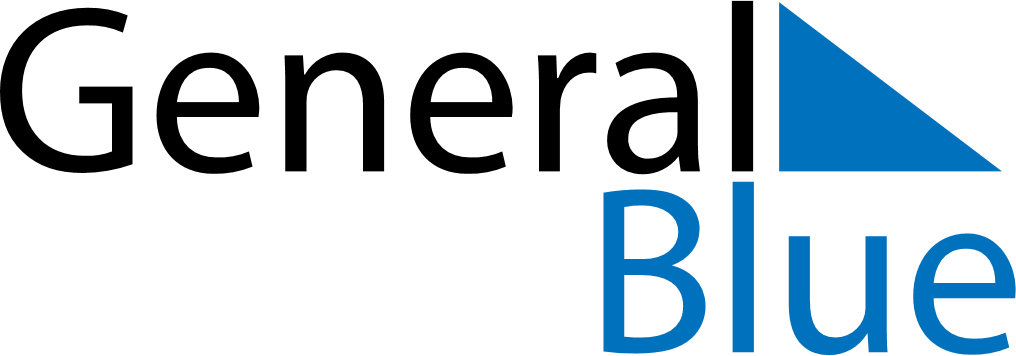 June 2024June 2024June 2024June 2024June 2024June 2024June 2024McMurdo Station, AntarcticaMcMurdo Station, AntarcticaMcMurdo Station, AntarcticaMcMurdo Station, AntarcticaMcMurdo Station, AntarcticaMcMurdo Station, AntarcticaMcMurdo Station, AntarcticaSundayMondayMondayTuesdayWednesdayThursdayFridaySaturday1Sunset: 11:39 AMDaylight: 0 hours and 0 minutes.23345678Sunset: 11:39 AMDaylight: 0 hours and 0 minutes.Sunset: 11:39 AMDaylight: 0 hours and 0 minutes.Sunset: 11:39 AMDaylight: 0 hours and 0 minutes.Sunset: 11:39 AMDaylight: 0 hours and 0 minutes.Sunset: 11:39 AMDaylight: 0 hours and 0 minutes.Sunset: 11:39 AMDaylight: 0 hours and 0 minutes.Sunset: 11:39 AMDaylight: 0 hours and 0 minutes.Sunset: 11:39 AMDaylight: 0 hours and 0 minutes.910101112131415Sunset: 11:39 AMDaylight: 0 hours and 0 minutes.Sunset: 11:39 AMDaylight: 0 hours and 0 minutes.Sunset: 11:39 AMDaylight: 0 hours and 0 minutes.Sunset: 11:39 AMDaylight: 0 hours and 0 minutes.Sunset: 11:39 AMDaylight: 0 hours and 0 minutes.Sunset: 11:39 AMDaylight: 0 hours and 0 minutes.Sunset: 11:39 AMDaylight: 0 hours and 0 minutes.Sunset: 11:39 AMDaylight: 0 hours and 0 minutes.1617171819202122Sunset: 11:39 AMDaylight: 0 hours and 0 minutes.Sunset: 11:39 AMDaylight: 0 hours and 0 minutes.Sunset: 11:39 AMDaylight: 0 hours and 0 minutes.Sunset: 11:39 AMDaylight: 0 hours and 0 minutes.Sunset: 11:39 AMDaylight: 0 hours and 0 minutes.Sunset: 11:39 AMDaylight: 0 hours and 0 minutes.Sunset: 11:39 AMDaylight: 0 hours and 0 minutes.Sunset: 11:39 AMDaylight: 0 hours and 0 minutes.2324242526272829Sunset: 11:39 AMDaylight: 0 hours and 0 minutes.Sunset: 11:39 AMDaylight: 0 hours and 0 minutes.Sunset: 11:39 AMDaylight: 0 hours and 0 minutes.Sunset: 11:39 AMDaylight: 0 hours and 0 minutes.Sunset: 11:39 AMDaylight: 0 hours and 0 minutes.Sunset: 11:39 AMDaylight: 0 hours and 0 minutes.Sunset: 11:39 AMDaylight: 0 hours and 0 minutes.Sunset: 11:39 AMDaylight: 0 hours and 0 minutes.30Sunset: 11:39 AMDaylight: 0 hours and 0 minutes.